Obecní úřad PálečzajišťujeVelkoobjemový odpad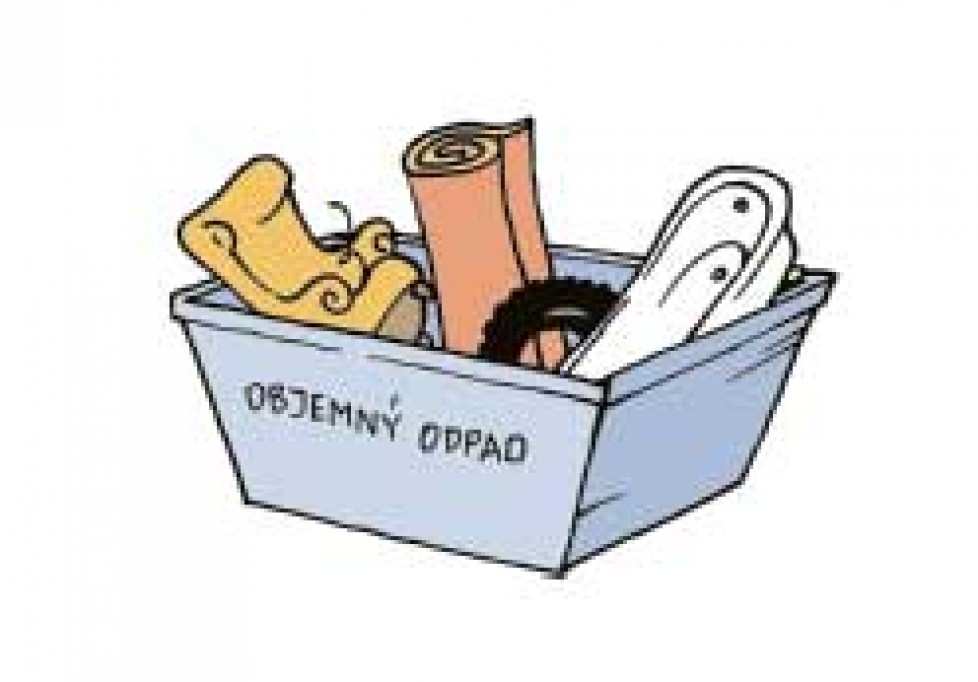 Kontejner na velkoobjemový odpad  bude přistaven na návsive dnech  12.5. a 13.5. 2017Za dohledu našich pracovníků občané budou moci ukládat příslušný odpad v pátek, 12.5.2017, od 16 hod. do 18 hod. a v sobotu, 13.5.2017, od  9 hod. do 11 hod.Mezi velkoobjemový odpad patří: starý nábytek, čalouněné soupravy, koberce, linolea, umyvadla, toalety, objemné plastové nádoby a obaly, velká zrcadla.